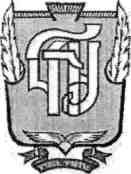 МИНИСТЕРСТВО ОБРАЗОВАНИЯ И НАУКИ РОССИЙСКОЙ ФЕДЕРАЦИИФедеральное государственное бюджетное образовательное учреждениевысшего образования«ЮЖНО-УТРАЛЬСКИЙ ГОСУДАРСТВЕННЫЙ ГУМАНИТАРНО-ПЕДАГОГИЕСКИЙ УНИВЕРСИТЕТ»(ФГБОУ ВО «ЮУрГГПУ»)Кафедра Экономики, управления и права.Курсовая работа (проект)Проблемы права на образование в современном мире.Выполнил(а) студент(ка)Ф.И.О. студента Валитова Регина ИльшатовнаФакультет Правоведение и правоохранительная деятельность, группа ЗФ209-112-3-1 СаНаучный руководитель:Ф.И.О Чередникова М.В.Ученая степень и звание кандидат юридических наукДата сдачи: 11.04.2017________________________Отметка о допуске к защите: __ОТЛИЧНО________Дата защиты: 26.04.2017_______________________	Оценка __ОТЛИЧНО__________________________	Подпись руководителя: _Чередникова М.В._____________	Г. Челябинск2017 годСОДЕРЖАНИЕВВЕДЕНИЕКонституционное право на образование является одним из основных прав человека и гражданина, закрепленных в Конституции Российской Федерации. В соответствии с частью 1 статьи 3 Закона РФ «Об образовании» сфера образования в государстве признается приоритетной. Право на образование - одно из наиболее существенных конституционных прав человека, создающее предпосылки для развития личности и общества в целом. Образование формирует человека как личность разумную и деятельную. Не обладая необходимыми базовыми знаниями и навыками, нельзя в полной мере понять и оценить значимость всех остальных прав и обязанностей, которыми наделило индивида государство, и даже более – нельзя правильно установить: полон ли этот объем прав и как добиться расширения прав и свобод для реализации своих потребностей. Поэтому приоритетным как для государства, так и для человека должно являться право на образование.
В современной научной юридической литературе достаточно высока степень изученности вопроса, касающегося правового статуса личности, а также защиты прав и свобод человека и гражданина. Данному вопросу уделяли внимание такие ученые как В. И. Шкатулла, Н. А. Антонова, Т. В. Кувырченкова, Е. А. Рязанова, С. Н. Братанский, С. В. Васильева, В. А. Виноградова, В. Д. Мазаев, Б. Н. Габричидзе, А. Н. Ким-Кимэн, А. Г. Чернявский, П. П. Глущенко, Р. В. Енгибарян, Э. В. Тадевосян, А. В. Карпов, Е. И. Козлова, О. Е. Кутафин, Е. В. Колесников, Г. Н. Комкова, М. А. Кулушева, И. А. Конюхова, В. О. Мушинский, С. И. Некрасов, Л. А. Нудненко, С. Г. Сергеев, М. Б. Смоленский, М. В. Алексеева, М. Б. Смоленский, Л. Ю. Колюшкина, В. Г. Стрекозов, М. В. Баглай и др. В работах перечисленных авторов достаточно полно представлены проблемы анализа и классификации прав и свобод человека и гражданина, рассмотрены вопросы структуры правового статуса личности. Следует отметить, что социально-экономическим и культурным правам уделено значительное внимание. В проводимых исследованиях на основе глубокого анализа выявлены основные черты и свойства прав и свобод, разработана методика анализа и выработаны общие методологические подходы к исследованию прав человека. Однако многие вопросы, связанные с правами человека и гражданина, подразумеваются авторами теоретических трудов как очевидные и поэтому не находят детального рассмотрения. Несмотря на то, что данная проблематика привлекала внимание значительного числа исследователей, многие вопросы, связанные с изучением права на образование, раскрыты недостаточно. В частности, остаются не полностью исследованными условия и механизмы реализации права на образование, а также само содержание данного понятия и его структура.В качестве информационной базы при работе над настоящим исследованием использовались: международные правовые акты, нормативно-правовые акты РФ, судебные акты, научные работы по конституционному и образовательному праву, материалы периодических изданий, всероссийских и международных конференций. Объектом исследования являются общественные отношения, возникающие в процессе обеспечения права на образование, а также в сфере реализации конституционного права на образование в учебных заведениях в Российской Федерации.Предметом исследования являются: конституционно-правовые нормы, предусматривающие гарантии права на образование; структурно-содержательные аспекты механизма реализации права на образование в мире и современной России.Целью исследования является изучение права на образование в современном мире и разработка рекомендаций по совершенствованию механизма его реализации. Для достижения указанных целей предполагается решить следующие задачи:рассмотреть нормативно-правовую основу права на образование;определить понятие и содержание права на образование;выделить гарантии реализации права на образование;проанализировать механизмы реализации права на образование в образовательном учреждении (ОУ);выявить проблемы реализации права на образование в ОУ;предложить направления совершенствования реализации права на образование в ОУ. Методологическую основу настоящего исследования составили такие основные научные методы как диалектический метод познания, формально-юридический и сравнительно-правовой. В основу исследования положены как общенаучные, так и специальные средства, приемы, принципы познания. В процессе рассмотрения проблемы реализации права на образование в ОУ широко использовались методы структурного и функционального анализа, формально-юридический метод, метод сравнительного правоведения. В ходе работы были использованы методы теоретико-правового моделирования, научного прогнозирования, интерпретации правовых идей и теорий и т. д.Практическая значимость работы состоит в том, что результаты исследования могут быть использованы, во-первых, в научно-исследовательской деятельности в последующих научных разработках по данной проблематике, во-вторых, в правотворческой деятельности: в совокупности выводов и предложений, направленных на дальнейшее совершенствование и развитие действующего законодательства Российской Федерации в сфере конституционного права на образование.1 ТЕОРЕТИЧЕСКИЕ ОСНОВЫ ПРАВА НА ОБРАЗОВАНИЕ В СОВРЕМЕННОМ МИРЕ1.1 Нормативно-правовая основа права на образованиеРассматривая закрепление права на образование и некоторых аспектов его реализации в международных правовых актах, начиная со второй половины XX века, необходимо отметить, что данная эпоха характеризуется принятием многих международных актов, определивших современное понимание прав человека и правового статуса личности. Данные акты принимались под эгидой Организации Объединенных Наций, скомпановавшей большинство стран мира, что стало гарантом распространения правового регулирования прав человека в планетарном масштабе. Так, первым и основополагающим актом стала Всеобщая декларация прав человека, принятая Генеральной Ассамблеей ООН 10 декабря 1948 года. Право на образование нашло отражение в статье 26 декларации. В данном акте право на образование приобретает свои первые международно-правовые характеристики. Первое и наиболее важное – всеобщность, далее следует бесплатность начального и общего образования, обязательность начального образования, общедоступность образования.Право на образование занимает важное место и в сфере международной защиты прав ребенка. Первым и основополагающим международным правовым актом здесь стала Декларация прав ребенка, принятая резолюцией 1386 (XIV) Генеральной Ассамблеи Организации Объединенных Наций от 20 ноября 1959 года. В данной декларации праву на образование отведен Принцип 7 – один из структурных элементов декларации. Характеризуя право на образование, декларация в определенной степени дублирует идеи, изложенные во Всеобщей декларации прав человека, однако дает как более полное описание уже заложенным положениям, так и устанавливает новые. Так, по Декларации прав ребенка, образование должно способствовать развитию личного суждения и сознания моральной и социальной ответственности, чтобы ребенок мог стать полезным членом общества. Ответственность за образование по данному принципу лежит на родителях, а органы публичной власти должны прилагать усилия для осуществления данного права. Важно обратить внимание и на принцип 9 декларации, посвященный защите от небрежного отношения, жестокости и эксплуатации. Вышеуказанный принцип впервые в международном праве устанавливает положение, согласно которому ребенок не может привлекаться к работе, препятствующей реализации его права на образование.Важную роль в международном правовом регулировании реализации права на образование сыграл блок международных конвенций, направленных на предотвращение дискриминации, в том числе, в области образования. Стоит обратить внимание на такой международный правовой акт, как Конвенция о борьбе с дискриминацией в области образования, которая была принята 14 декабря 1960 года Генеральной конференцией Организации Объединенных Наций по вопросам образования, науки в культуры на ее одиннадцатой сессии. Прежде всего, конвенция определяет само понятие дискриминации, как различие, исключение, ограничение или предпочтение по признаку расы, цвета кожи, пола, языка, религии, политических или иных убеждений, национального или социального происхождения, экономического положения или рождения, которое имеет целью или следствием уничтожение или нарушение равенства отношения в области образования. Будучи направленной против дискриминации, конвенция перечисляет элементы, подпадающие под понятие дискриминации в области образования, и возлагает на страны, ратифицировавшие конвенцию обязанности по выстраиванию такой образовательной системы, в которой перечисляемым дискриминационным элементам нет места.Всеобщая декларация прав человека 1948 года, Декларация прав ребенка 1959 года, Конвенция о борьбе с дискриминацией в образовании 1960 года заложили основу международно-правового регулирования права на образование в области прав человека, прав ребенка и борьбе с дискриминацией соответственно. Их положения дополнялись, расширялись и получали новую трактовку в принимаемых позднее международно-правовых актах.Так, важным актом в области прав человека, дополнившим Всеобщую декларацию прав человека, стал Международный пакт от 16 декабря 1966 года «Об экономических, социальных и культурных правах». Положения пакта расширили трактовку права на образование и его международно-правовых аспектов. Помимо уже утвержденных Всеобщей декларацией прав человека положений, пакт вносит дополнительные элементы. Так, часть 2 статьи 13 пакта устанавливает необходимость принятия всех необходимых мер для реализации данного права и, в частности, постепенного введения бесплатного образования. В качестве других мер приводятся: активное развитие сети школ всех ступеней, установление удовлетворительной системы стипендий, постоянное улучшение материальных условий преподавательского персонала.Следующим крупным международным правовым актом в области защиты прав ребенка стала Конвенция о правах ребенка, принятая через 30 лет после Декларации прав ребенка резолюцией 44/25 Генеральной Ассамблеи ООН от 20 ноября 1989 года. Реализация права на образование здесь не только признается, но и носит более определенный характер. Среди перечисляемых в статье 28 Конвенции принципов права на образование, содержатся новые, ранее не упоминавшиеся в международно-правовых актах, принципы: доступность информации и материалов в области образования, принятие мер по содействию регулярному посещению школ и снижению числа учащихся, покинувших школу, а также для обеспечения того, чтобы школьная дисциплина поддерживалась с помощью методов, отражающих уважение человеческого достоинства ребенка.Характеристики направленности образования также расширились. Здесь появилось два новых элемента: уважение к родителям ребенка и его культурной самобытности, языку, национальным ценностям, а также воспитание уважения к окружающей природе. Не оставлена без внимания и защита от работ, служащих препятствием в получении ребенком образования. Новой для международной регламентации образования стала обязанность государства принимать меры в области образования для защиты детей от потребления и вовлечения в производство наркотических и психотропных веществ.В сфере борьбы с дискриминацией отдельных международно-правовых актов, касающихся исключительно образования, не принималось. Однако области образования уделялось внимание в таких международных актах, направленных на борьбу с дискриминацией, как Международная конвенция о ликвидации всех форм расовой дискриминации 1965 года и Конвенция о ликвидации всех форм дискриминации в отношении женщин 1979 года.Международная конвенция о ликвидации всех форм расовой дискриминации была принята резолюцией 2106 (XX) Генеральной Ассамблеи от 21 декабря 1965 года. В статье 5 данной Конвенции указывается, что государства-участники обязаны запретить и ликвидировать расовую дискриминацию во всех формах, в том числе в отношении осуществления прав, которые перечисляются данной статьей. В подпункте v) пункта е) среди прав в экономической, социальной и культурной областях упоминается право на образование и профессиональную подготовку.Ликвидации гендерного неравенства в образовании посвящена одна из статей Конвенции о ликвидации всех форм дискриминации в отношении женщин, принятой резолюцией 34/180 Генеральной Ассамблеи от 18 декабря 1979 года. Статья 10 данной конвенции посвящена правам в области образования. В этой связи раскрываются общепризнанные принципы права на образование в контексте гендерного равенства.В последние десятилетия право на образование продолжает развиваться в международном праве. Принимаются новые международно-правовые акты, актуализирующие систему международного права, затрагивая и образование.На рубеже веков пересмотру подверглась Европейская социальная хартия, которая в обновленном виде была принята 3 мая 1996 года в Страсбурге. Европейская социальная хартия рассматривает право на образование и его реализацию в контексте защиты прав ребенка. Данная сфера затрагивается в трех статьях хартии: статья 7 «Право детей и молодежи на защиту», статья 10 «Право на профессиональную подготовку», статья 17 «Право детей и молодежи на социальную, правовую и экономическую защиту». Защита права на образование в статье 7 хартии раскрывается в запрете на участие в работах, лишающих возможности получать обязательное образование.Борьба с дискриминирующими нормами и обстоятельствами происходит и в XXI веке. Так, Конвенция о правах инвалидов, принятая резолюцией 61/106 Генеральной Ассамблеи от 13 декабря 2006 года, содержит статью 24, которая посвящена праву инвалидов на образование. Особое внимание здесь отведено как запрету дискриминации в образовании, так и полному развитию человеческого потенциала, обеспечению разумного приспособления, индивидуализированной поддержке.Все отношения в сфере образования и система образования в России строятся на основе Конституции Российской Федерации 1993 г., в ст. 43 которой закреплены наиболее общие принципы государственной политики в сфере образования. Федеральный закон от 29.12.2013 № 273-ФЗ «Об образовании в Российской Федерации» содержит нормы, которые дополняют конституционный принцип гарантии равного права на образование.Таким образом, закрепление права на образование в международном праве берет начало в середине XX века, и в настоящее время реализация права на образование, защита прав ребенка и недопущение дискриминации в области образовательных отношений достаточно широко урегулированы нормами международного права, что гарантирует воплощение данных позитивных положений в национальном законодательстве большинства стран.1.2 Понятие и содержание права на образованиеФедеральный закон «Об образовании в Российской Федерации» от 29 декабря 2012 г. определяет образование как единый целенаправленный процесс воспитания и обучения, являющийся общественно значимым благом и осуществляемый в интересах человека, семьи, общества и государства, а также совокупность приобретаемых знаний, умений, навыков, ценностных установок, опыта деятельности и компетенции определенных объема и сложности в целях интеллектуального, духовно-нравственного, творческого, физического и(или) профессионального развития человека, удовлетворения его образовательных потребностей и интересов.Такое определение представляется более полным и содержательным, по сравнению с утратившим силу Законом РФ «Об образовании» от 10 июля 1992 г., где образование рассматривалось как целенаправленный процесс воспитания и обучения в интересах человека, общества, государства, сопровождающийся констатацией достижения гражданином (обучающимся) установленных государством образовательных уровней (образовательных цензов).Образование, как социальное явление, как одна из важных сфер жизни общества, подлежит регулированию со стороны государства. Государственная политика России в области образования, правовое регулирование отношений в сфере образования, структура системы образования страны закреплены законодательно.В России право на образование получило закрепление в Конституции РСФСР 1918 года, где устанавливалась необходимость предоставить рабочим и беднейшим крестьянам всестороннее и бесплатное образование (ст. 17); Конституция СССР 1936 года провозгласила право на образование и предусмотрела гарантии его обеспечения (ст. 121); Конституция СССР 1977 года существенно расширила систему этих гарантий (ст. 45).В Конституции Российской Федерации 1993 года право на образование регламентируется статьей 43, главы 2 «Права и свободы человека и гражданина», которая провозглашает всеобщий характер данного права, общедоступность и бесплатность дошкольного, основного общего и среднего профессионального образования в государственных или муниципальных образовательных учреждениях и на предприятиях; возможность бесплатного получения на конкурс-ной основе высшего образования; основное общее образование является обязательным.Конституционный механизм реализации социальных прав и свобод человека и гражданина включает следующие основные компоненты: правовые нормы, закрепляющие социальные права и свободы человека и гражданина; юридические факты, влекущие за собой возникновение готовности, самой реализации и ограничение социальных прав и свобод человека и гражданина; деятельность специальных органов, призванных обеспечивать социальные права и свободы человека и гражданина; деятельность суда и правоохранительных органов, специальные юридические процедуры; институт юридической ответственности.Государственная политика Российской Федерации и правовое регулирование отношений в сфере образования основываются на следующих принципах: признание приоритетности образования; обеспечение права каждого человека на образование, недопустимость дискриминации в сфере образования; гуманистический характер образования, приоритет жизни и здоровья человека, прав и свобод личности, свободного развития личности; защита и развитие этнокультурных особенностей и традиций народов Российской Федерации; свобода выбора получения образования согласно склонностям и потребностям человека, создание условий для самореализации каждого человека, свободное развитие его способностей; обеспечение права на образование в течение всей жизни в соответствии с потребностями личности, адаптивность системы образования к уровню подготовки, особенностям развития, способностям и интересам человека и другое.Образование обеспечивает трансляцию знаний от поколения к поколению, генерирование, распространение и хранение культуры общества; социальный отбор, дифференциацию членов общества, воспроизводство и изменение социальной структуры; создание условий для реализации потребности людей в знаниях; осуществление социального контроля.Право на образование выступает как неотъемлемое право человека и гражданина, тесно взаимосвязанное с другими основными правами, что закреплено в конституциях государств и в международно-правовых актах. Реализация права на образование детерминирует создание условий для личностного и профессионального роста, осуществления самореализации.На основании анализа философско-правовой научной литературы по исследуемой проблеме изучения законодательных актов различных стран и международных документов, регламентирующих право человека на образование, представляется возможным сделать вывод о том, что имеют место различные подходы к классификации основных прав и свобод человека, в рамках которых право на образование трактуется неоднозначно:данное право может быть отнесено к одной из групп конституционных прав (социально-экономических, социально-культурных, личных и др.); рассматривается комплексно, в русле социальных, экономических, культурных прав; либо, без распределения по группам, представлено в системе основных прав и свобод человека и гражданина, что, на наш взгляд, является наиболее правильным. Такой подход, характерный, в том числе, и для Конституции Российской Федерации, позволяет полнее раскрыть сущность и содержание права на образование как универсального конституционного права и установить взаимосвязь с другими основными правами человека и гражданина.Реализация права на образование не может быть обеспечена в полной мере исключительно юридическими средствами, важную роль играет государственная политика в сфере образования, а также уровень правовой компетентности субъектов правоотношений.1.3 Гарантии реализации права на образованиеПраво на образование - конституционное право, состоящее в возможности получения определенного объема информации (знаний, умений и навыков) в соответствии с государственными образовательными стандартами. Ч. 2 ст. 43 Конституции Российской Федерации содержит норму, гарантирующую общедоступность и бесплатность дошкольного, основного общего и среднего профессионального образования в государственных или муниципальных образовательных учреждениях и на предприятиях. В соответствии с ч. 4 ст. 5 Федерального закона от 29 декабря 2012 г. № 273-ФЗ «Об образовании в Российской Федерации» в Российской Федерации реализация права на образование обеспечивается путем создания федеральными государственными органами, органами государственной власти субъектов Российской Федерации и органами местного самоуправления соответствующих социально-экономических условий для его получения, расширения возможностей удовлетворять потребности человека в получении образования различных уровня и направленности в течение всей жизни.Исследователи подчеркивают, что реализация исследуемого права возможна лишь тогда, когда ему корреспондирует обеспечивающая обязанность. Это, в свою очередь, обуславливает создание системы соответствующих гарантий. В отечественной науке конституционного права гарантии прав и свобод человека и гражданина традиционно характеризуются как совокупность средств, способов и процедур, создающая условия, при которых личность может реально защищать и отстаивать на законном основании предусмотренные Конституцией и законодательными актами свои права и интересы, признаваемые, соблюдаемые всем обществом и защищаемые государством.Конституционно-правовые гарантии реализации права на образование могут также рассматриваться в качестве правового института, представляющего собой совокупность юридических норм, закрепляющих систему условий, средств, способов и процедур, обеспечивающих беспрепятственную и эффективную реализацию, охрану и защиту данного права. Указанные характеристики выражаются в следующем:гарантии являются конституционно-правовыми, так как закреплены не только в Конституции Российской Федерации, но и в иных нормативных правовых актах;гарантии являются совокупностью юридических норм, то есть юридической категорией;условие  - это обстоятельство и обстановка, способствующая обеспечению реализации, охраны и защиты права на образование. В свою очередь, средство - это материальный источник обеспечения, способ - это прием обеспечения, процедура - порядок действий при обеспечении реализации, охраны и защиты рассматриваемого права;реализация права на образование должна быть беспрепятственной, то есть не связанной ни с какими затруднениями, и эффективной, то есть дающей реальный результат;цель гарантий - обеспечить реализацию, охрану и защиту данного права.Гарантии реализации конституционного права на образование подразделяются на общие и специальные (рис. 1.1). Рисунок 1.1 – Гарантии реализации права на образование в РФСогласно ст. 19 Конституции РФ государство гарантирует равенство прав и свобод человека и гражданина. В тоже время в законах Российской Федерации могут содержаться отдельные ограничения прав граждан на образование (по признакам пола, возраста, состояния здоровья, наличия судимости), например, при поступлении в высшие военные учебные заведения, высшие учебные заведения МВД России, ФСБ России и т. п. С другой стороны необходимо отметить введение в Федеральный закон от 29.12.2012 № 273-ФЗ «Об образовании в Российской Федерации» нормы, которая дополняет конституционный принцип гарантии равного права на образование указанием на необходимость создания преимуществ лицам, нуждающимся в повышенной социальной и правовой защите (п. 5 ст. 5). В соответствии с данной статьей государство несет ответственность за выполнение данных им обязательств в области образования перед любым человеком. Поскольку же образовательный уровень и способности всех обучающихся различны, государство обязано обеспечить возможность получения образования не только гражданами, нуждающимися в социальной помощи, но и элитарного образования – более способными. Для них в соответствии с п. 5 ст. 77 закона «Об образовании в РФ» органы государственной власти и органы местного самоуправления могут создавать нетиповые образовательные учреждения. Критерии отбора в такие образовательные учреждения определяются учредителями и должны быть доведены до сведения общественности. Кроме того, для таких лиц предусмотрены специальные государственные стипендии, в том числе стипендии для обучения за рубежом.В соответствии с Постановлением Правительства РФ от 06.04.1995 № 309 «Об учреждении специальных государственных стипендий Правительства РФ для аспирантов и студентов государственных образовательных учреждений высшего и среднего профессионального образования» в целях осуществления государственной поддержки в получении профессионального образования гражданам, проявившим выдающиеся способности учреждены 2000 специальных государственных стипендий Правительства РФ для аспирантов и студентов очной формы обучения государственных образовательных учреждений высшего и среднего профессионального образования РФ, проявивших выдающиеся способности в учебной и научной деятельности как в целом по курсу обучения, так и по отдельным дисциплинам. Однако, указанные стипендии могут оказать более символическую, нежели реальную материальную поддержку: для аспирантов – 1500 руб., для студентов учреждений высшего образования – 600 руб., для студентов учреждений среднего профессионального образования – 350 руб. (ст. 1 Постановления Правительства РФ от 31.07.2001 № 568 «О специальных государственных стипендиях Правительства РФ для аспирантов и студентов государственных образовательных учреждений высшего и среднего профессионального образования»).Специальные гарантии государство предоставляет и гражданам, нуждающимся в социальной поддержке: инвалидам, детям, оставшимся без попечения родителей, детям-сиротам. Для граждан, осужденных к лишению свободы и не имеющих профессии, в учреждениях уголовно-исполнительной системы организуется обязательное профессиональное обучение или среднее профессиональное образование по программам подготовки квалифицированных рабочих, служащих. Таким лицам разрешается получение профессионального образования в заочной форме обучения (п. 7, 9 ст. 80 закона «Об образовании в РФ»). Поскольку подозреваемые и обвиняемые в совершении преступлений, могут находиться достаточно длительное время под стражей, администрация соответствующих учреждений должна предоставить им возможность получения образования, обеспечивая учебной и иной литературой, канцелярскими товарами, тетрадями и пр.Ключевую роль в реализации права на образование, безусловно, играют экономические гарантии, посредством которых создается необходимый материальный базис, делающий возможным получение образования. Основной экономической гарантией реализации конституционного права на образование являются денежные средства, выделяемые образовательным учреждениям из федерального бюджета Российской Федерации, бюджетов субъектов Российской Федерации, а также местных бюджетов.Кроме того, образовательные учреждения наделены правом получения внебюджетных средств для финансового обеспечения организации своей деятельности. В частности, внебюджетные фонды денежных средств образовательных учреждений могут формироваться за счет сдачи имущества образовательного учреждения в аренду, оказания услуг и так далее. Также перспективными необходимо признать программы государственной поддержки образовательных кредитов.Государство предусматривает возможность получения на конкурсной основе бесплатного высшего образования, но не гарантирует бесплатность и доступность его получения. Экономические гарантии реализации конституционного права на образование включают в себя возможность получения на условиях общедоступности и бесплатности дошкольного, основного общего и среднего профессионального образования в государственных или муниципальных образовательных учреждениях и на предприятиях, право студентов совмещать работу с обучением, право на оплачиваемые отпуска для сдачи экзаменов, право на получение стипендиальных выплат.Главой 26 (Гарантии и компенсации работникам, совмещающим работу с получением образования, а также работникам, допущенным к соисканию ученой степени кандидата наук или доктора наук) Трудового кодекса Российской Федерации предусмотрены дополнительные гарантии и компенсации работникам, совмещающим работу с получением образования.Таким образом, подводя краткий итог необходимо отметить, что право человека и гражданина на образование обеспечивается посредством гарантий, предусмотренных в действующем законодательстве Российской Федерации в сфере образования. Главным требованием, предъявляемым к таким гарантиям, является их действенность и эффективность: они должны обеспечить человеку и гражданину реальное пользование предоставленными Конституцией и законом благами. Реализация права на образование - реальное претворение в жизнь, осуществление, использование имеющихся у лица возможностей, охрана - меры, предпринимаемые для предотвращения нарушений права, защита - меры, направленные на восстановление нарушенного права.2 ПРОБЛЕМЫ И НАПРАВЛЕНИЯ СОВЕРШЕНСТВОВАНИЯ РЕАЛИЗАЦИИ ПРАВА НА ОБРАЗОВАНИЕ В ОБРАЗОВАТЕЛЬНОМ УЧРЕЖДЕНИИ2.1 Реализация права на образованиеГосударственное автономное образовательное учреждение среднего профессионального образования «Салаватский колледж образования и профессиональных технологий» создано в соответствии с Распоряжением Правительства Республики Башкортостан от 15 декабря 2011 года № 1625-р путем изменения типа государственного образовательного учреждения среднего профессионального образования «Салаватский педагогический колледж».Тип Колледжа: профессиональная образовательная организация.Юридический и фактический адрес: 453266, Республика Башкортостан, г. Салават, ул. Губкина, 7. Целями деятельности Колледжа являются:1) решение задач интеллектуального, культурного и профессионального развития человека;2) подготовка квалифицированных рабочих или служащих и специалистов среднего звена по всем основным направлениям общественно полезной деятельности в соответствии с потребностями общества и государства;3) удовлетворение потребностей личности в углублении и расширении образования.Основной вид деятельности: реализация образовательных программ среднего профессионального образования - программ подготовки квалифицированных рабочих, служащих, программ подготовки специалистов среднего звена.Структура органов управления Колледжем показана на рис. 2.1.Рисунок 2.1 – Структура органов управления ГАПОУ «Салаватский колледж образований и профессиональных технологий»Колледж осуществляет следующие виды приносящей доход деятельности:обучение с полным возмещением затрат на обучение сверх установленных заданий по приему студентов, в рамках лицензии, по договорам об оказании платных образовательных услуг с юридическими и (или) физическими лицами;оказание дополнительных образовательных услуг, не предусмотренных соответствующими образовательными программами и федеральными государственными образовательными стандартами (обучение по дополнительным образовательным программам, преподавание специальных курсов и циклов дисциплин, репетиторство, занятия с обучающимися углубленным изучением дисциплин (профессиональных модулей, междисциплинарных курсов), подготовительные курсы, организация и проведение обучающих семинаров и тренингов, оказание иных видов образовательных услуг);профессиональная подготовка, переподготовка и повышение квалификации работников и квалифицированных рабочих;подготовка слушателей к поступлению в учебные заведения;занятия с детьми дошкольного возраста по подготовке их к школе;организация работы смен профильных лагерей, подготовительных курсов, семинаров;организация работы групп временного пребывания детей дошкольного возраста;оказание услуг Ресурсного центра социально-психолого-педагогической поддержки инвалидов и лиц с ограниченными возможностями здоровья;спортивная, туристическая и физкультурно-оздоровительная деятельность;международное сотрудничество по направлениям, соответствующим профилю;организация работы студий, кружков, школ, факультативов;оказание учебно-методических услуг;оказание услуг в области профессиональной ориентации и сопровождения профессионального самоопределения;оказание информационных, маркетинговых, консалтинговых, справочно-библиографических, методических и экспертных услуг;организация работы молодежных клубов, конструкторских бюро, научных обществ;услуги по организации и проведению спортивных соревнований, физкультурно-оздоровительных мероприятий;обучение водителей транспортных средств;выполнение художественных, оформительских и дизайнерских работ;организация и (или) проведение аукционов, выставок, конференций, семинаров, культурно-массовых, в том числе с участием иностранных юридических и физических лиц;сдача в аренду имущества с согласия собственника;продажа движимого имущества, приобретенного из средств, приносящей доход деятельности Колледжа в установленном законодательством порядке;организация питания, оказание парикмахерских услуг, услуг маникюра;копировально-множительные услуги;предоставление услуг для временного проживания, пользования коммунальными и хозяйственными услугами в общежитии при наличии свободных мест и отсутствия нуждающихся среди обучающихся, при проведении международных, всероссийских, республиканских, городских мероприятий;осуществление технического обслуживания и ремонта автомобильного транспорта, оказание транспортных услуг;услуги автостоянки, временной парковки (на специально оборудованной площадке);предоставление библиотечных услуг лицам, не являющимися работниками или обучающимися Колледжа;стажировка специалистов системы образования, организация деятельности стажировочной площадки;обучение по заявкам предприятий и организаций;производство товаров и услуг по профилям обучения;сдача лома и отходов черных, цветных, драгоценных металлов и других видов вторичного сырья, макулатуры;организация доступа к электронной информационно-образовательной среде с использованием средств сети Интернет;оценка и сертификация квалификаций;профессионально-общественная  аккредитация  образовательных программ;услуги по разработке учебных авторских программ, экспертиза, рецензирование и разработке учебно-программной документации;выполнение заказов на создание учебных фильмов, аудиовизуальных программ, их тиражирование и другие аудио-, видео-, услуги;услуги на выполнение заказов на изготовление учебных наглядных пособий, макетов, действующих моделей, учебных тренажеров;издание, тиражирование и реализация учебно-методической литера-туры, учебных фильмов, слайдов компьютерных программ, электронных учебников и других учебно-методических материалов;реализация собственной продукции, работ, услуг, выполняемых Колледжем в учебно-производственных мастерских и в период производственной практики в процессе выполнения учебных программ.Таблица 2.1 - Основные документы, регламентирующие деятельность ГАПОУ «Салаватский колледж образований и профессиональных технологий»Реализуемые образовательные программы (основные):44.02.05 Коррекционная педагогика в начальном образовании44.02.02 Преподавание в начальных классах44.02.01 Дошкольное образование43.02.10 Туризм43.02.11 Гостиничный сервис09.02.05 Прикладная информатика10.02.01 Организация и технология защиты информации21.02.04 Землеустройство39.02.02 Организация сурдокоммуникации09.01.03 Мастер по обработке цифровой информации39.01.01 Социальный работникРеализуемые образовательные программы (дополнительные):профессиональное обучение по программе Водитель автотранспортных средств категории "В";программы профессиональной переподготовки: Преподавание в начальных классах, Дошкольное образование, Педагогика дополнительного образования;курсы повышения квалификации: Методическое обеспечение образовательного процесса в учреждениях дополнительного образования;Современные технологии в сопровождении детей с расстройством аутистического спектра в соответствии с ФГОС;Русская жестовая речь;Актуальные проблемы преподавания комплексного учебного курса «Основы религиозных культур и светской этики»Информационные технологии в работе учителя;Актуальные вопросы начального общего образования в условиях реализации ФГОС НОО;программа дополнительного образования Курсы подготовки лиц, желающих принять на воспитание в свою семью Для осуществления воспитательно-образовательного процесса разрабатывается и утверждается годовой план работы.2.2 Проблемы реализации права на образованиеОдна из наиболее сложных проблем постсоветского периода развития России – обеспечение профессиональной образованности ее населения. Сложность заключается как в смене политического и экономического устройства страны, так и в своеобразии размещения и жизненного уклада населения. Сегодня большинство населения России проживает в моногородах. По определению, моногород – населенный пункт, экономическая деятельность в котором тесно связана с единственным предприятием или группой тесно интегрированных между собой предприятий. В связи с тем, что в официально утвержденный Правительством список моногородов включены крупные города, явно не подпадающие под это определение, возникла необходимость ввести понятие «малый моногород».По сути, малый моногород – это монопрофильное поселение (город, поселок), сформированное на базе крупного (градообразующего) предприятия, содержащего на своем балансе (бюджете) большинство организаций социальной сферы. Это – «город-завод». Результативность функционирования и перспективы существования градообразующего предприятия существенно влияют на судьбу поселения как такового. Поэтому появился термин «якорное предприятие», достаточно отчетливо характеризующий связь жизнеобеспечения и благополучия населения поселения с судьбой и благополучием градообразующего предприятия.Если говорить о Салавате, то в этом моногороде градообразующим предприятием является ОАО «Газпром нефтехим Салават».В современном виде российские моногорода сформировались в советское время. Если обратиться к истории строительства градообразующих предприятий, то можно заметить достаточно характерную для тех времен деталь: одновременно со строительством заводов на местах создавались учебные заведения, готовящие кадры для вновь построенного предприятия.Сегодня положение коренным образом изменилось. Из за резкой деформации традиционных бизнес-моделей существования градообразующих предприятий и разрыва большинства горизонтальных и вертикальных экономических связей бывшего народнохозяйственного комплекса СССР многие моногорода оказались депрессивными зонами, стоящими порой на грани коллапса и социальных волнений. Но при этом образовательное пространство моногорода перенасытилось образовательными учреждениями (филиалами) не только разного уровня, но и разных городов России, нередко пространственно отдаленных от места проживания студента. Считается, что изобилие и разнообразие образовательных учреждений разного уровня и направлений в моногороде обеспечивает высокую доступность образовательных услуг, что должно облегчать социализацию большого пласта молодежи и способствовать уменьшению ее оттока из мест проживания. В теории это так, но на практике же чрезмерная доступность профессионального образования вызывает ряд глубоких противоречий, которые не могут быть устранены принимаемыми государством мерами.К основным противоречиям относятся:поточно-массовый процесс «штамповки квалифицированных кадров» с низким качеством сформированных для конкретного образовательного уровня компетенций; перенасыщение рынка труда выпускниками, что приводит к работе их не по профилю и массовой смене специальностей; превращение естественного для нормального развития личности процесса повышения квалификационного уровня в формальную попытку получить диплом, нередко противозаконным способом;неизбежное снижение требовательности образовательных учреждений к качеству профессиональной подготовки, что ведет к уменьшению отсева и хорошо иллюстрируется характером кривых приема и выпуска в вузы и средние профессиональные учебные заведения;усиление ориентации средних профессиональных учебных заведений на преимущественную подготовку рабочих кадров без изменения технологии учебного процесса;диверсификация традиционной роли среднего профессионального образования в формировании рынка труда с превращением его в поставщика абитуриентов для вузов и др.Многие выпускники средних профессиональных учебных заведений моногородов стремятся в вузы, нередко минуя рынок труда.Профессиональное неравенство, изначально закладываемое в разделение системы образования по уровням, подсознательно формирует у будущего студента представление о преимуществе «высшего» перед «средним» и тем более перед «начальным» уровнем. При этом массовым спросом пользуются специальности гуманитарно-социального и экономико-управленческого профиля, которые в представлении абитуриентов и их родителей наиболее доступны на рынке образовательных услуг. Ситуация на рынке труда не является значимым фактором при выборе профессии и планировании карьерного роста ни для абитуриентов, ни для их родителей.Стремление выпускников общеобразовательных школ получить профессиональное образование связано и с местом проживания. Многие семьи из малых городов и сел либо еще не определились с будущим своего ребенка, либо рассматривают другие, не связанные с образованием, жизненные траектории – армия, устройство на работу. Качество школьных знаний здесь, как правило, ниже, а уровень жизни в таких городах и в сельской местности затрудняет получение дорогостоящего высшего образования, поэтому обучение в колледже (техникуме) является значительно более доступным. И это обстоятельство во многих случаях играет решающую роль.Численность молодых людей России, испытывающих органическую потребность в глубоких знаниях, не превышает 20−25%, можно считать, что остальными колледжи используются в первую очередь в качестве трамплина (или «социального лифта») для поступления в вуз, что неминуемо ведет к снижению качества рабочей силы. Фактически автономные колледжи не столько выполняют функции подготовки выпускников к обучению по более сложной программе высшей школы, сколько способствуют своему финансовому благосостоянию и, пользуясь более высоким престижем ВПО, облегчают выполнение своей задачи – формирования контингента.Таким образом, несмотря на хорошие показатели эффективности работы ГАПОУ «Салаватский колледж образований и профессиональных технологий» (Приложение), имеется ряд проблем обеспечения права на образование, связанных, прежде всего, со спецификой города.2.3 Направления совершенствования реализации права на образованиеТакие процессы наводят на мысль о необходимости объединить усилия учебных учреждений разного уровня, чтобы создать единую одноуровневую систему для усиления преимуществ и ослабления недостатков многоуровневости. Но мешает устойчивое, на наш взгляд неправильное, представление об уровневости как гарантии класса выпускника. Поэтому Законом об образовании сохранена поуровневая автономизация. Как показывает многолетний опыт множества модернизаций системы профессионального образования, с этим явлением практически бесполезно бороться организационно-запретительными мерами: повышением уровня требований к студентам, включением учреждения НПО в структуру специальных профессиональных заведений, а их - в вузы и т. п. Но проблему можно было бы успешно решить во благо экономики и социума, если использовать возможности средних профессиональных заведений для обеспечения последовательного наращивания компетенций от прикладных умений (необходимых любым специалистам, независимо от уровня диплома) до общепрофессионального интеллекта в пределах одного уровня. Для этого нужно все образование выше школьного признать высшим. То есть преобразовать многоуровневую систему управления профессиональным образованием в одноуровневую трехступенчатую, в которой формируются и шлифуются грани профессионального мастерства. Тем самым обеспечить естественный отбор на каждую ступень наиболее талантливых и мотивированных студентов. Но для этого образовательный процесс должен быть непрерывным, чему препятствуют внутриуровневые условия и нормативы (на практике такие препятствия обходятся за счет перезачетов и «кредитной системы», достаточно формально).Появление уровня прикладного бакалавриата в вузах ограничивает эффективность средних профессиональных организаций. Теряется главный смысл сохранения исторически обусловленного для России среднего профессионального уровня, изначально созданного для восстановления и обслуживания огосударствленной экономики. Меры по переориентированию средних профессиональных организаций на формирование высококвалифицированных рабочих для нужд инновационной экономики, принимаемые в последнее время управляющими органами, не находят понимания ни у работодателя, ни у преподавателей, ни у студентов и их родителей. Поэтому среднее профессиональное образование в настоящее время нуждается в переосмыслении своей роли и функциональных задач в области подготовки квалифицированных специалистов. В связи с появлением бакалавриата совершенно по‑новому должно определиться место уровня СПО в общей системе профессионального образования.Итак, мы можем сделать следующие выводы, подтверждающие необходимость процесса реформирования системы образования в целях реализации каждым человеком гарантированного международным законодательством и Конституцией РФ права на образование:1. Специфика образовательного пространства моногорода характеризуется большим числом образовательных учреждений (филиалов) разного уровня и разных городов России, зачастую отдаленных от места проживания студента. Это создает проблемы нежелательной миграции и снижения качества образовательных услуг ради сохранения контингента обучаемых и учебного учреждения. Государственный курс на регионализацию управления системой профессионального образования позволяет ставить вопрос о необходимости протекционистких институциональных мер с целью защиты моногорода от экспансии образовательных учреждений других регионов.2. Состояние и перспективы развития якорного предприятия моногорода оказывают решающее влияние на выбор уровня и типа учебного учреждения. Преимущественная ориентированность молодежи на высшее профессиональное образование не согласуется с возможностями трудоустройства и использованием выпускников по специальности. Эти проблемы свойственны и другим типам поселений, что позволяет говорить об отсутствии принципиальной связи с типом поселения. 3. Чрезмерная тяга большой части выпускников средних профессиональных заведений (и школ) к получению высшего образования (не оправданная социально-экономической потребностью государства, социума, рыночной экономики, а также индивидуальными способностями) поддерживается и стимулируется устаревшей, ориентированной на централизованно управляемую экономику многоуровневой моделью системы профобразования. 4. Ликвидация или смягчение нежелательных последствий возможны при переходе на ступенчатую модель непрерывного образовательного процесса в многоуровневом образовательном учреждении. Но это даст эффект только при ликвидации статусных барьеров между ступенями.5. Нельзя безоговорочно принять попытку сделать профессиональное образование сугубо утилитарным, увязав его только с потребностями экономики. Для общества столь же важны образовательные программы, формирующие нестандартное мышление и готовящие будущую научную элиту. Разрыв между положениями Российской Конституции и других нормативных актов, с одной стороны. И возможностью реализации прав граждан – с другой, не сокращается. Обеспечение доступности и повышение качества образования должно быть основной стратегической целью всех проводимых реформ. В сегодняшней России существует не только острая потребность, но и вполне реальная возможность качественного прорыва. Расходы на образование – это не только инвестиции в человеческий потенциал, но и вложение в будущее страны. ЗАКЛЮЧЕНИЕТаким образом, изучив тему, мы можем сделать следующие выводы. Закрепление права на образование в международном праве берет начало в середине XX века, и в настоящее время реализация права на образование, защита прав ребенка и недопущение дискриминации в области образовательных отношений достаточно широко урегулированы нормами международного права, что гарантирует воплощение данных позитивных положений в национальном законодательстве большинства стран.Право на образование может быть отнесено к одной из групп конституционных прав (социально-экономических, социально-культурных, личных и др.); либо рассматривается комплексно, в русле социальных, экономических, культурных прав; либо, без распределения по группам, представлено в системе основных прав и свобод человека и гражданина, что, на наш взгляд, является наиболее правильным. Такой подход, характерный, в том числе, и для Конституции Российской Федерации, позволяет полнее раскрыть сущность и содержание права на образование как универсального конституционного права и установить взаимосвязь с другими основными правами человека и гражданина.Ввиду того, что в соответствии с Конституцией РФ наряду с Федерацией правом законодательного регулирования отношений в сфере образования наделены и субъекты Российской Федерации, их подходы могут оказывать значительное влияние на возможности реализации права на образование., в связи с чем проблемы с реализацией права на образование в субъектах РФ могут возникать даже при наличии государственных гарантий в федеральном законодательстве.На основании проведенного исследования мы делаем вывод, что система образования нуждается в реформировании в целях реализации каждым человеком гарантированного международным законодательством и Конституцией РФ права на образование:1. Состояние и перспективы развития якорного предприятия моногорода оказывают решающее влияние на выбор уровня и типа учебного учреждения. 2. Чрезмерная тяга большой части выпускников средних профессиональных заведений к получению высшего образования поддерживается и стимулируется устаревшей, ориентированной на централизованно управляемую экономику многоуровневой моделью системы профобразования. 3. Ликвидация или смягчение нежелательных последствий возможны при переходе на ступенчатую модель непрерывного образовательного процесса в многоуровневом образовательном учреждении. СПИСОК ИСПОЛЬЗОВАННЫХ ИСТОЧНИКОВI. Нормативно-правовые актыВсеобщая декларация прав человека (принята на третьей сессии Генеральной Ассамблеи ООН резолюцией 217 А (III) от 10 декабря 1948 г.) // Российская газета. - 1998. - 10 декабря.Конвенция о защите прав человека и основных свобод (Рим, 4 ноября 1950 г.) (с изм. и доп. от 21 сентября 1970 г., 20 декабря 1971 г., 1 января 1990 г., 6 ноября 1990 г., 11 мая 1994 г.) // Собрание законодательства Российской Федерации. - 2001. - № 2. - Ст. 163.Международный пакт об экономических, социальных и культурных правах, принятый ООН 16 декабря 1966 г. // Ведомости Верховного Совета СССР. - 1976. - № 17(1831). - Ст. 291.Международный пакт о гражданских и политических правах (Нью-Йорк, 19 декабря 1966 г.) // Ведомости Верховного Совета СССР. - 1976. - № 17(1831). - Ст. 291.Конституция Российской Федерации (принята на всенародном голосовании 12 декабря 1993 г.) // Российская газета. - 1993. - 25 декабря. - № 237.Трудовой кодекс Российской Федерации от 30 декабря 2001 г. № 197-ФЗ (с изменениями от 24, 25 июля 2002 г., 30 июня 2003 г.) // Собрание законодательства Российской Федерации. - 2002. - № 1 (часть I). - Ст. 3.Федеральный закон от 10 апреля 2000 г. № 51-ФЗ «Об утверждении Федеральной программы развития образования» // Собрание законодательства Российской Федерации. - 2000. - № 16. - Ст. 1639.Федеральный закон от 29 декабря 2012 г. N 273-ФЗ "Об образовании в Российской Федерации" (с изм.и доп. от 6 апреля 2015 г. N 68-ФЗ) // Собрание законодательства Российской Федерации от 31 декабря 2012 г. N 53 (часть I) ст. 7598Постановление Правительства РФ от 6 апреля 1995 г. N 309 "Об учреждении стипендий Правительства Российской Федерации для аспирантов и студентов государственных организаций, осуществляющих образовательную деятельность по образовательным программам среднего профессионального образования и высшего образования" (с изм.и доп. от 24 декабря 2014 г. N 1469) // Собрание законодательства Российской Федерации от 17 апреля 1995 г., N 16, ст. 1417II. Научная, учебная литератураАнтонова Н. А. Конституционное право России: Учебник / Н. А. Антонова, Т. В. Кувырченкова, Е. А. Рязанова. М.: НОУ ВПО Московский психолого-социальный университет, 2014. 176 c.Баглай М. В. Конституционное право Российской Федерации: Учебник / М. В. Баглай. М.: Норма, 2015. 768 с.Братановский С. Н. Конституционное право России: Учебник. М.: Инфра-М, 2014. 384 c.Васильева С. В. Конституционное право России: Учебник / С. В. Васильева, В. А. Виноградова, В. Д. Мазаев. М.: Эксмо, 2013. 560 c.Габричидзе Б. Н. Конституционное право: Учебник / Б. Н. Габричидзе, А. Н. Ким-Кимэн, А. Г. Чернявский. М.: ТК Велби, 2013. 472 c.Глущенко П. П. Конституционное право России: Учебник / П. П. Глущенко. СПб.: Питер, 2013. 320 c.Енгибарян Р. В. Конституционное право: Учебник / Р. В. Енгибарян, Э. В. Тадевосян. М.: Юристъ, 2013. 560 c.Карпов А. В. Конституционное право России: Учебник / А. В. Карпов. М.: Омега-Л, 2013. 208 c.Козлова Е. И., Кутафин О. Е. Конституционное право России: Учебник / Е. И. Козлова, О. Е. Кутафин. М.: Юристъ, 2014. 480 c.Колесников Е. В. Конституционное право РФ: Учебник / Е. В. Колесников, Г. Н. Комкова, М. А. Кулушева. М.: Юрайт, 2014. 368 c.Конюхова И. А. Конституционное право и международное право: взаимодействие и развитие в современную эпоху: Учебник / И. А. Конюхова. М.: Книга по Требованию, 2014. 128 c.Мушинский В. О. Конституционное право: Учебник / В. О. Мушинский. М.: Инфра-М, 2014. 176 c.Некрасов С. И. Конституционное право РФ: Учебник / С. И. Некрасов. М.: Юрайт, 2014. 352 c.Нудненко Л. А. Конституционное право: Учебник / Л. А. Нудненко. М.: Юрайт, 2014. 592 c.Конституционное право России: Учебник / Под ред. А. Е. Постникова. М.: Проспект, 2014. 504 c.Образовательное право: Учебник / Под ред. А. И. Рожкова. М.: Юрайт, 2016. 324 с.Сергеев С. Г. Конституционное право России: Учебник / С. Г. Сергеев. М.: Дашков и Ко, 2013. 576 c.Смоленский М. Б., Алексеева М. В. Конституционное право: Учебник / М. Б. Смоленский, М. В. Алексеева. Р/н/Д.: Феникс, 2013. 544 c.Смоленский М. Б. Конституционное право России: Учебник / М. Б. Смоленский, Л. Ю. Колюшкина. М.: КноРус, 2013. 224 c.Стрекозов В. Г. Конституционное право России: Учебник / В. Г. Стрекозов. М.: Юрайт, 2013. 336 c.Шкатулла В. И. Образовательное право России: Учебник / В. И. Шкатулла. М.: Юстиц Информ, 2016. 774 с.III. Статьи, материалы конференцийАшенова Т. М. Развитие права на образование на современном этапе / Т. М. Ашенова // Международные стандарты прав человека. Материалы Всероссийской научно-практической конференции. Омск: Омская юридическая академия, 2015. С. 22-26.Белоконь Н. В. Конструкция правового положения субъектов конституционного права на образование / Н. В. Белоконь // Юридическая техника. 2013. №7-2. С. 128-132.Новицкая Л. Ю. Цели, задачи и место института образования в демократическом правовом государстве / Л. Ю. Новицкая // Правозащитник. 2013. №1. С. 18-19.Громова Н. С. Конституционное право на образование и государственная образовательная политика в России на современном этапе / Н. С. Громова // Государственное и муниципальное управление в XXI веке: Теория, методология, практика. 2012. №5. С. 125-130.Дуброва А. Н. Право на образование из конституционных прав человека / А. Н. Дуброва // Молодой ученый. 2015. №10(90). С. 909-911.Левин Д. О. Право ребенка на образование – декларация или реальность? / Д. О. Левин // Государство и право, современная наука, новый взгляд. Сборник научных докладов. Варшава: Диаманд Трейдинг тур, 2015. С. 22-23.Малышкина Н. А. Право ребенка на образование / Н. А. Малышкина, Л. Ф. Гинцяк // Право и личность: История, теория и практика / Под общ.ред. В. Н. Ильченко. Екатеринбург: Уральский государственный педагогический университет, 2014. С. 66-74.Матюшева Т. Н. Классификация принципов права на образование в системе условий реализации права на образование / Т. Н. Матюшева // Современное общество и право. 2016. №1(22). С. 78-86.Нечаев А. О. Реализация конституционного права на образование молодежью / А. О. Нечаев, Н. А. Ткачева // Фестиваль права. Сборник трудов II Международной научной молодежной конференции. Ставрополь: Северо-Кавказский федеральный университет, 2014. С. 164-166.Ханова Л. Р. Реализация права на образование в Российской Федерации / Л. Р. Ханова // Научные работы, практика, разработки, инновации 2013 года. Сборник научных докладов. Варшава: Диаманд Трейдинг тур, 2013. С. 38-39.Шамсутдинова Д. В. Конституционное право на образование и его защита в российском судопроизводстве на современном этапе / Д. В. Шамсутдинова // Вестник Казанского государственного университета культуры и искусств. 2014. №4-2. С. 62-67.ПриложениеПоказатели эффективности деятельности за 2015-2016 учебный годГАПОУ Салаватский колледж образования и профессиональных технологийнаименование профессиональной образовательной организацииВВЕДЕНИЕ…………………………………………………………………..31 ТЕОРЕТИЧЕСКИЕ ОСНОВЫ ПРАВА НА ОБРАЗОВАНИЕ В СОВРЕМЕННОМ МИРЕ……………………………………………………61.1 Нормативно-правовая основа права на образование…………………..61.2 Понятие и содержание права на образование…………………………111.3 Гарантии реализации права на образование…………………………..152 ПРОБЛЕМЫ И НАПРАВЛЕНИЯ СОВЕРШЕНСТВОВАНИЯ РЕАЛИЗАЦИИ ПРАВА НА ОБРАЗОВАНИЕ В ОБРАЗОВАТЕЛЬНОМ УЧРЕЖДЕНИИ………………………………………………………………..222.1 Реализация права на образование………………………………………222.2 Проблемы реализации права на образование…………………………292.3 Направления совершенствования реализации права на образование.32ЗАКЛЮЧЕНИЕ………………………………………………………………..36СПИСОК ИСПОЛЬЗОВАННЫХ ИСТОЧНИКОВ…………………………38ПРИЛОЖЕНИЕ………………………………………………………………..43Устав (от 27.08.2015 г.) с изменениями СКО и ПТ является государственной профессиональной образовательной организацией. Порядок приема, права и обязанности студентов определены в соответствии Федеральным законом «Об образовании в РФ», Положениями и инструкциями, локальными актами, правилами внутреннего распорядка. Комплектование персонала осуществляется в соответствии со штатным расписанием, согласованным с учредителем. Свидетельство об аккредитации №1844 от 9 ноября 2015 года  Разрешает осуществление образовательной деятельности по каждой укрупненной группе специальностей/профессийДолжностные инструкции утверждены директором колледжаОпределяют функциональные обязанности работников, права по должности, ответственностьКоллективный договор администрации и трудового коллектива принят на общем собрании трудового коллектива. Принят, как средство согласования интересов коллектива и администрации колледжа, регулирования трудовых отношений в учреждении.Правила внутреннего трудового распорядка (прописаны в Коллективном договоре)Способствуют укреплению трудовой дисциплины, организации труда, рациональному использованию рабочего времени. Договоры с родителями (законными представителями) и администрацией колледжаОпределяют взаимоотношения родителей и администрации колледжа в соответствии с действующим законодательством. Ежегодно избираются члены родительского комитета, Попечительского совета из числа родителей комитета, составляется план работы.Годовой план образовательной работыГодовой план позволяет добиться эффективного экономического функционирования и облегчить управленческий контрольПротоколы заседаний педагогических советовИмеются. В протоколах зафиксирована работа по решению поставленных годовых задач.Основные профессиональные образовательные программы ОПОП отражают требования ФГОС по специальностям и профессиям. Ежегодно согласовываются с работодателями и утверждаются на педагогическом совете.Номенклатура дел Систематизированный перечень наименований дел, заводимых в установленном порядке.Планы работыИмеются по всем структурным подразделениям колледжа.Информационно-статистические и аналитические материалыИмеются. Составляются ежегодно и предоставляются в МО РБ.Технический паспорт учрежденияСодержит техническую документацию по зданиям учреждения№ п/пПоказатели эффективности деятельности профессиональных образовательных организацийКритерии оценки эффективности деятельности профессиональных образовательных организацийМетодика расчета показателейФактическое значение показателяпрофессиональной образовательной организации (ПОО)Коли-чество балловПОО1.Соответствие деятельности профессиональной образовательной организации требованиям законодательства в сфере образованияСвоевременное  оформление правоустанавливающих документов,  соблюдение  сроков прохождения   профессиональной образовательной организацией лицензирования, государственной аккредитацииНарушение сроков-0 баллов,соблюдение сроков-5 балловСвоевременное прохождение лицензирования и государственной аккредитации51.Соответствие деятельности профессиональной образовательной организации требованиям законодательства в сфере образованияСоблюдение  финансовой дисциплины,            целевое расходование  бюджетных средств,  сохранность республиканской  собственности, своевременность списания оборудованияНарушение финансовой дисциплины-0 баллов, отсутствие нарушений-10 балловОтсутствие нарушений101.Соответствие деятельности профессиональной образовательной организации требованиям законодательства в сфере образованияОтсутствие обоснованных  жалоб на действия (бездействие) руководителяНаличие-0 баллов,отсутствие-5 баллов Отсутствие жалоб51.Соответствие деятельности профессиональной образовательной организации требованиям законодательства в сфере образованияЧисленность            обучающихся,           приходящихся  на одногопедагогического        работника,      (включаямастеров               производственного      обучения)              9 и ниже –0 баллов,10-13 чел. –3 балла,14 чел. и больше– 5 баллов,680 студентов49 педагогических работниковИтого численность            обучающихся,           приходящихся  на одногопедагогического        работника 14 чел.52.Функционирование системы государственно-общественного управленияФункционирование Совета профессиональной образовательной организации,Попечительского совета, Наблюдательного совета и др.Отсутствие - 0 баллов,наличие - 5 баллов;Имеются: Совет колледжа, Наблюдательный совет, Попечительский совет53.Информационная открытость профессиональной образовательной организацииВыполнение    требованийзаконодательства  к  оформлениюофициального              сайтаобразовательной организацииНеисполнение-0 баллов,исполнение5 баллов,Сайт оформлен в соответствии с требованиямиSkoipt.ru53.Информационная открытость профессиональной образовательной организацииРазмещение информации о результатах деятельности руководителей образовательных организаций и педагогических работников в соответствии с утвержденнымперечнем показателей эффективности наофициальном сайте профессиональной образовательной организации Неисполнение-0 баллов,исполнение5 балловИнформация имеется на сайтеSkoipt.ru54.Уровень организации управления и контроля заобразовательным процессом, качество подготовки выпускниковКонтрольные цифры приемаВыполнение - 10 баллов;невыполнение - 0 балловВыполнение контрольных цифр приема104.Уровень организации управления и контроля заобразовательным процессом, качество подготовки выпускниковДоля выпускников, прошедших государственную итоговую аттестацию и получивших оценки  «хорошо» или «отлично», в общей численности выпускников по образовательным программам среднего профессионального образования очной формы обученияМенее 30%-0 баллов,31-50%-2 балла,51-60%-3 балла,61-70%-4 балла,71% и более-5 балловДоля выпускников очной формы обучения, прошедших государственную итоговую аттестацию и получивших оценки  «хорошо» или «отлично» в 2016 году85,5 %54.Уровень организации управления и контроля заобразовательным процессом, качество подготовки выпускниковДоля студентов профессиональной образовательной организации, участвующих в международных и всероссийских олимпиадах, конкурсах, от общего числа студентов профессиональной образовательной организацииза текущий учебный годОтсутствие участников-0 баллов,приняли участие: до 5% студентов от общего числа-5 баллов, 6-10% –7 баллов,более 10%-8 баллов;имеютсяпобедители республиканских, всероссийских и международных конкурсов-10 балловИмеютсяпобедители республиканских, всероссийских и международных конкурсов104.Уровень организации управления и контроля заобразовательным процессом, качество подготовки выпускниковСохранность контингента в течение учебного годаотсев студентов 10% и выше от общего количества студентов–0 баллов;6 - 9% - 3 балла,3 -5% -7 баллов,менее 3% - 10 балловКонтингент на начало года  680 чел.Отчислено студентов 26 чел., - 3,8 %74.Уровень организации управления и контроля заобразовательным процессом, качество подготовки выпускниковРеализация мероприятий по профилактике правонарушений среди студентов профессиональной образовательной организацииНаличие правонарушений - 0 баллов,отсутствие правонарушений - 10 баллов;Наименования мероприятий по профилактике правонарушений среди студентов: действие совета Классных руководителей, Совета профилактики правонарушений, лекции с участием представителей правоохранительных органов, классные часы104.Уровень организации управления и контроля заобразовательным процессом, качество подготовки выпускниковУдовлетворенность населения качеством предоставляемых образовательных услуг Опроспотребителей образовательных услуг49% и ниже 0 баллов,50-84% - 2 балла,85% и более–5 балловПо результатам опроса удовлетворенности потребителей 100 %55.Создание условий для развития индивидуальной образовательной траектории студентовРеализация социокультурных проектов (музей, театр, социальные проекты, научное общество студентов, учебные фирмы, др.) Отсутствие        проектов –0 баллов,реализация проектов-5 балловКоличество учебных фирм –  8 шт.Имеется  музей колледжа.Реализуются социальные проекты: Народный университет третьего возраста, Материнское сердце, Курсы повышения лиц, желающих принять на воспитание в свою семью ребенка, оставшегося без попечения родителей55.Создание условий для развития индивидуальной образовательной траектории студентовРеализация программ, направленных на работу с одаренными студентамиОтсутствие-0 баллов,реализацияпрограмм –5 балловИмеется программа, направленная на работу с одаренными студентами55.Создание условий для развития индивидуальной образовательной траектории студентовРеализация программ по сохранению и укреплению здоровья студентовОтсутствие-0 баллов,реализацияпрограмм –5 балловУчастие в региональном общественном молодежном добровольческом движении «Вместе» Республики Башкортостан, отделение «Линия жизни»55.Создание условий для развития индивидуальной образовательной траектории студентовОрганизация физкультурно-оздоровительной работы и спортивной работы (спортивные секции, соревнования)Охват студентов менее 15%-2 балла,охват студентовболее 15%--5 балловОбщий контингент очной формы обучения 680 чел., в секциях занято 168 чел, - 24,7 %55.Создание условий для развития индивидуальной образовательной траектории студентовСоздание условий для реализации студентами индивидуальных учебных планов Условия не созданы-0 баллов,условия созданы-5балловРазработаны соответствующие локальные акты, имеются приказы о переводе студентов на обучение по индивидуальному учебному плану55.Создание условий для развития индивидуальной образовательной траектории студентовРеализация программ дополнительного образования на базе профессиональной образовательной организацииОтсутствие – 0 баллов,число обученных до 100 чел. –1 балл;число обученных от 101 до 250 чел.- 2 балла;число обученных от 251 до 500 чел.- 3 балла;число обученных от 501 до 750 чел.- 4 балла;число обученных более 751  - 5 балловПо программам дополнительного образования было обучено 1151 чел.55.Создание условий для развития индивидуальной образовательной траектории студентовДинамика индивидуальных образовательных результатов студентов(по материалам контрольных мероприятий)Отрицательная -0 баллов,положительная -5 балловНаблюдается рост показателя качества выпуска очной формы обучения в 2014-2015 учебном году – 46,2%, в 2015-2016 учебном году – 50,6 %56.Инновационная деятельность профессиональной образовательной организацииНаличие разработанной программы развития профессиональной образовательной организациив соответствии с Комплексной программой модернизации системы профессионального образования Республики БашкортостанОтсутствие -0,баллов,наличие мероприятий  Комплексной программы модернизации системы профессионального образования Республики Башкортостан –5балловПрограмма развития разработана, согласована с учредителем 19.02.2014 г.56.Инновационная деятельность профессиональной образовательной организацииРазработка        инновационнойобразовательной программы;использование       современныхобразовательных технологий;наличие       экспериментальнойплощадки, ресурсного центра;применение      новых форморганизации учебного процессаОтсутствие        всех направлений-0 баллов,за каждое направлениедеятельности  - 2 баллаРеализуется инновационная образовательная программа «Формирование инновационной образовательной среды в педагогическом колледже на основе интеграции образовательных ресурсов региона для непрерывной многоуровневой адаптивной подготовки специалистов из числа инвалидов и лиц с ограниченными возможностями здоровья».Реализуются дистанционные образовательные технологии.Имеется Ресурсный центр социально-психолого-педагогической поддержки инвалидов и лиц с ОВЗ.Имеются экспериментальные площадки 1. Федеральный уровень. Тема: Инновационные подходы к решению проблемы социальной адаптации, профессиональной интеграции и трудового устройства лиц с ограниченными возможностями здоровья - выпускников коледжа. Приказ ФГАУ "ФИРО" № 269 от 29 декабря 2014 года               2.Республиканский уровень. Тема: Формирование социальной успешности у обучающихся с ОВЗ в системе инклюзивного образования: образовательный комплекс ДОУ-СОШ-колледж . Приказ № 195 а/н от 31.10.2012 г.В качестве новой формы организации учебного процесса реализуется технология учебных фирм.106.Инновационная деятельность профессиональной образовательной организацииРеализация дистанционных технологий  и электронного обученияОтсутствие -0 баллов,реализация дистанционных технологий-2,5 балла,реализация электронного обучения-2,5 баллаРеализуются дистанционные технологии  и электронное обучение57.Подготовка кадров в соответствии с потребностями рынка трудаВведение новых профессий, специальностей в течение 3-х летНе введены – 0 баллов,введены – 5 баллов, В 2016 году получена лицензия на подготовку специалистов по профессии Портной57.Подготовка кадров в соответствии с потребностями рынка трудаНаличие службы маркетинга и центров содействия трудоустройству выпускников в профессиональной образовательной организации;проведение мониторинга текущих и перспективных потребностей рынка труда в квалифицированных кадрахОтсутствует – 0 баллов,имеется – 5 балловИмеется служба маркетинга и центр содействия трудоустройству выпускников. Созданы в 2006г.  Приказ № 198 от 24.08.2006г.57.Подготовка кадров в соответствии с потребностями рынка трудаНаличие заказов на подготовку кадров (работодателей, службы занятости, администрации региона, органа местного самоуправления), наличие договоров с предприятиями, организациями и отраслевыми ассоциациями по организации практики студентовОтсутствие –0 баллов,наличие – 5 балловИмеются заявки работодателей на подготовку специалистов57.Подготовка кадров в соответствии с потребностями рынка трудаУдельный вес численности выпускников очной формы обучения, трудоустроенных в течение одного года после окончания обучения по полученной специальности, профессииМенее 46,9%-0 баллов,46,9-50%-2 балла,50-60%-5 баллов,60-70%-7 баллов,выше 70%-10 балловИз 255 выпускников 2015 года трудоустроены в течение одного года  после окончания обучения по полученной специальности 75,7 %108.Состояние   нормативно-правовой   документациипо  охране  труда   ибезопасности профессиональной образовательной организацииНаличие в плане работы разделовпо  организации,  управлению  иконтролю за    деятельностьюслужб охраны     труда иобеспечения        безопасностипрофессиональной образовательной организации               Отсутствие разделов-0 баллов,наличие разделов– 5 баллов                           В годовом плане работы колледжа имеется разделпо  организации,  управлению  иконтролю за    деятельностьюслужб охраны труда (инженера по охране труда)     иобеспечения        безопасности59.Организация работы с административным составом и педагогическими кадрамиДоля  аттестованных педагогических кадров на  квалификационные категорииМенее 30%-0 баллов,30% -1 балл,31-40%-2 балла,41-50%-3 балла,51-60%--4 балла, более60%-5 балловВсего педагогических работников 49 чел. Из них 41 человек аттестованы на квалификационные категории, - 83,7 %59.Организация работы с административным составом и педагогическими кадрамиРеализация мероприятий по стимулированию деятельности молодых педагогов   Отсутствие мероприятий-0 баллов,реализация мероприятий -5 балловОсуществлен переход на эффективные контракты. Создана комиссия по оценке показателей эффективности деятельности с целью последующего стимулирования.510.Организация  работы  поразвитию        учебно-материальной базы      Соответствие учебно-материальной  базы  требованиям федеральныхгосударственных образовательных  стандартов,  требованиямсанитарно-гигиенических норм  и пожарной безопасностиСоответствие на 50 % и менее-0 баллов,51-60%-2 балла,61-80%-3 балла,81-95%-4 балла,96-100%-5 балловМатериально-техническая база соответствует требованиям ФГОС СПО на 100 %510.Организация  работы  поразвитию        учебно-материальной базы      Доля привлеченных внебюджетных  средств  в  общем объеме средств  профессиональной образовательной организацииОтсутствие внебюджетных средств-0 баллов,до 10%-1балл,11 - 20%-2 балла,21-30% -3 балла,31-40%-4 балла,41% и более–5 балловОбъем привлеченных внебюджетных средств составляет 14,2 % от общего объема средств210.Организация  работы  поразвитию        учебно-материальной базы      Подключение к сети Интернет, наличие локальных сетей; наличие сайтов, обеспеченность библиотеки электронными ресурсами; наличие и эффективность использования материально-технической базы  для внеучебной работы со студентамиОтсутствие  всех направлений–0 баллов,за каждое направлениедеятельности  - 1 балл;Подключение к сети Интернет имеется в двух учебных корпусах. Локальной сетью соединены компьютеры второго корпуса, часть компьютеров первого корпуса. Имеется официальный сайт skoipt.ru. Имеется беспроводное соединение между корпусами. Имеется сайт библиотеки с размещенными на нем электронными изданиями.Материально-техническая база используется для реализации работы учебных фирм, кружков, секций.5Максимальное количество баллов-200194